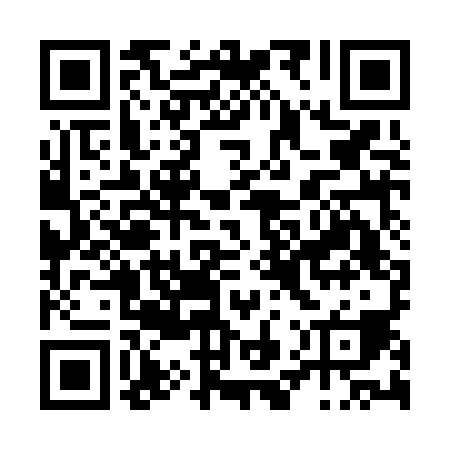 Prayer times for Penhas da Saude, PortugalWed 1 May 2024 - Fri 31 May 2024High Latitude Method: Angle Based RulePrayer Calculation Method: Muslim World LeagueAsar Calculation Method: HanafiPrayer times provided by https://www.salahtimes.comDateDayFajrSunriseDhuhrAsrMaghribIsha1Wed4:456:291:276:238:2610:042Thu4:436:281:276:238:2710:053Fri4:416:271:276:248:2810:074Sat4:406:251:276:248:2910:085Sun4:386:241:276:258:3010:106Mon4:366:231:276:258:3110:117Tue4:356:221:276:268:3210:138Wed4:336:211:276:278:3310:149Thu4:316:201:276:278:3410:1510Fri4:306:191:276:288:3510:1711Sat4:286:181:276:288:3610:1812Sun4:276:171:276:298:3710:2013Mon4:256:161:276:298:3810:2114Tue4:246:151:276:308:3910:2315Wed4:226:141:276:308:4010:2416Thu4:216:131:276:318:4110:2617Fri4:196:121:276:318:4210:2718Sat4:186:111:276:328:4310:2819Sun4:176:101:276:338:4410:3020Mon4:156:101:276:338:4410:3121Tue4:146:091:276:348:4510:3322Wed4:136:081:276:348:4610:3423Thu4:116:071:276:358:4710:3524Fri4:106:071:276:358:4810:3725Sat4:096:061:276:368:4910:3826Sun4:086:051:276:368:5010:3927Mon4:076:051:276:378:5010:4028Tue4:066:041:286:378:5110:4229Wed4:056:041:286:378:5210:4330Thu4:046:031:286:388:5310:4431Fri4:036:031:286:388:5310:45